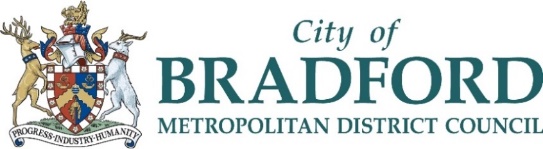 PRIVATE FOSTERINGConsent for CAFCASS ChecksI/we hereby give my/our consent for any relevant information regarding myself/ourselves to be disclosed to CAFCASS in relation to Private Foster Carer approval.Applicant 1Applicant 2SignaturesApplicant 1	…………………………………………………	Date	…………………………………Applicant 2	…………………………………………………	Date	…………………………………Please return this form by any of the following methodsVia you Social WorkerBy post or hand deliver to Children’s Social Care at any of the below officesSir Henry Mitchel House, 4 Manchester Road, Bradford, BD5 0QLKeighley Town Hall, Bow Street, Keighley, BD21 3PAFarcliffe Family Centre, 56 Toller Lane, Bradford, BD8 8HQBy secure e-mail to childrens.enquiries@bradford.gov.uk First NameSurnamePrevious NamesDOBCurrent AddressPrevious Address (covering 5 years)Place of BirthNationalityReligionEthnic OriginFirst NameSurnamePrevious NamesDOBCurrent AddressPrevious Address (covering 5 years)Place of BirthNationalityReligionEthnic Origin